                                    Вазянга Елена Сергеевна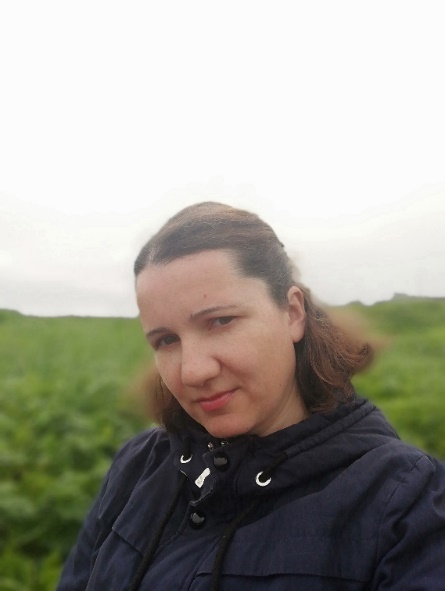                                                                                          «Рисуем, играем, детей развиваем!»Занимаемая должность – воспитатель.Год рождения: 1985гУровень образования: среднее профессиональноеСведения об образовании: ГОУ СПО «Камчатский педагогический колледж»; квалификация: воспитатель детей дошкольного возраста, с дополнительной подготовкой в области семейного воспитания; специальность: дошкольное образование. (2005)Стаж работы общий (полных лет): 12 летСтаж работы в данной должности (полных лет): 12 летКвалификационная категория: соответствие занимаемой должностиНаграды и благодарности:Благодарность от АДМИНИСТРАЦИИ АЛЕУТСКОГО МУНИЦИПАЛЬНОГО РАЙОНАДанные о повышении квалификации:КГАОУДОВ «КИПКПК» по программе «Обновление содержания и организации образовательного процесса в дошкольном образовательном учреждении» 2012г. КГАУДПО «КИРО» по программе «Современные подходы к организации образовательной деятельности в условиях реализации ФГОС ДО» 2017г.ООО «Знанио» по программе «Портфолио как средство проведения оценки профессиональной компетенции педагога» 2019г.Участие в различных курсах, вебинарах, мастер-классе:КГАУДПО «КИРО» по программе «Составление кроссвордов в программе Hot Potatoes (JCross)» 2017г.КГАУДПО «КИРО» по программе «Создание ребусов как интерактивных объектов в программе MS PowerPoint» 2017г.КГАУДПО «КИРО» по программе «Создание видеороликов в программе Киностудия Windows Live» 2017г.КГАОУДОВ «КИПКПК» по программе «Создание мультимедийных презентаций в программе Microsoft PowerPoint» 2013г.План работы с родителями: План работы с родителями во 2 гр. раннего возраста общеразвивающей направленности на 2018-2019 учебный год.План работы с родителями в младшей группе общеразвивающей направленности на 2019-2020 учебный год.